Берегите вреня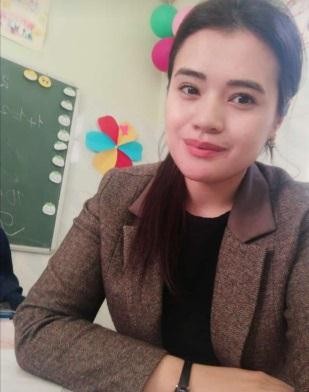 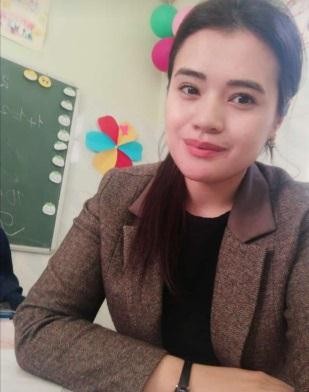 Раздел: ВремяТема: Берегите времяРаздел: ВремяТема: Берегите времяШкола: ЖШС «Низамхан Сулайманов атындағы орта мектебі»Дата:Дата:КЛАСС:5Цели обучения, которым посвящен урок3.2.6.1 высказывает оценочное суждение о прочитанном- прослушанном тексте ( «Я предлагаю..», «Мне кажется…»)3.5.1.1 различать и использовать в письменной и устной речи слова-действия3.2.6.1 высказывает оценочное суждение о прочитанном- прослушанном тексте ( «Я предлагаю..», «Мне кажется…»)3.5.1.1 различать и использовать в письменной и устной речи слова-действияУчебные целиУмеют определять тексты разных жанров. Знают жанры малогофольклора. Применяют в тексте глаголы будущего времени.Умеют определять тексты разных жанров. Знают жанры малогофольклора. Применяют в тексте глаголы будущего времени.Предполагаемый результатВсе учащиеся смогут:Все учащиеся смогут:понимать ключевые моменты в коротком тексте, содержащем знакомые слова и фразы;внимательно слушать, понимать речь и правильно реагировать на нее;формулировать уточняющие вопросы по содержанию текста и о поступках героев произведения;понимать значение знакомых слов, имеющих отношение к повседневной жизни;различать жанры малого фольклора;находить в тексте глаголы будущего сложного времени.понимать ключевые моменты в коротком тексте, содержащем знакомые слова и фразы;внимательно слушать, понимать речь и правильно реагировать на нее;формулировать уточняющие вопросы по содержанию текста и о поступках героев произведения;понимать значение знакомых слов, имеющих отношение к повседневной жизни;различать жанры малого фольклора;находить в тексте глаголы будущего сложного времени.Большинство учащихся смогут:Большинство учащихся смогут:составлять рассказ, используя слова-предметы/слова-действия, изменять их по числам с помощью учителя;использовать в речи знакомые слова; высказывать простые оценочные суждения;сравнивать глаголы будущего простого и будущего сложного времени.составлять рассказ, используя слова-предметы/слова-действия, изменять их по числам с помощью учителя;использовать в речи знакомые слова; высказывать простые оценочные суждения;сравнивать глаголы будущего простого и будущего сложного времени.Некоторые учащиеся смогут:Некоторые учащиеся смогут:составлять высказывания по прочитанному тексту; отвечать на вопросы и подбирать соответствующие иллюстрации;читать с помощью учителя;задавать вопросы, используя глаголы будущего простого и будущего сложного времени.составлять высказывания по прочитанному тексту; отвечать на вопросы и подбирать соответствующие иллюстрации;читать с помощью учителя;задавать вопросы, используя глаголы будущего простого и будущего сложного времени.Языковая цельОсновные термины и словосочетания:Потеха – ермекНе тужил – қайғырмады, уайымдамадыПотерянное время – жоғалған уақыт, босқа кеткен уақытИспользуемый язык для диалога / письма науроке:На какие вопросы отвечают глаголы будущего сложного времени? Будущее сложное время отвечает на вопросы: чтобудет делать? что будут делать? и состоит из двух слов.Основные термины и словосочетания:Потеха – ермекНе тужил – қайғырмады, уайымдамадыПотерянное время – жоғалған уақыт, босқа кеткен уақытИспользуемый язык для диалога / письма науроке:На какие вопросы отвечают глаголы будущего сложного времени? Будущее сложное время отвечает на вопросы: чтобудет делать? что будут делать? и состоит из двух слов.Материал прошедших уроковМатериал прошедших уроковУчащиеся могут иметь определенную базу знаний по теме«Будущее время глагола» на русском языке.Учащиеся могут иметь определенную базу знаний по теме«Будущее время глагола» на русском языке.ПланПланПланПланПланируемое времяЗапланированная деятельностьЗапланированная деятельностьРесурсыНачало урока 10 минОрганизационный момент. Создание коллаборативной среды Приветствие учащихся на двух языках.Создание круга хорошего настроения. На доске дерево с желтыми листьями.Вопрос: какие слова приходят вам на ум при виде этой картины?Назовите самые теплые ласковые, вкусные, красивые из нихразбирают листочки на дереве и распределяются на три группыАктуализация знаний.Знакомство с целями урокаОзнакомимся со словами-действиями будущего простого и сложного времени;узнаем, чем важно время для каждого из нас; раскроем смысл пословицы «Время - бесценно, его не вернуть»!- А теперь, ребята, пришло время вспомнить, о чем мы говорили на пройденных уроках. Вспомнив и ответив на вопросы, мы узнаем в последующем о важности в жизни человека не только пройденного часа, но и доли секунды.Блиц-опрос:. Что есть у всех часов?. Для чего на циферблате написаны цифры?. Что показывает большая стрелка?. За сколько минут она проходит полный круг по циферблату?. Что показывает маленькая стрелка?. За сколько часов она проходит полный круг по циферблату?. Назовите жанры малого фольклора.. Назовите глаголы, обозначающие дни вчера, сегодня, завтраОтгадайте загадки:Вчера, было, сегодня есть и завтра будет.Стоит на месте, а без устали идёт.Что идёт без ног?Что возвратить нельзя?Что быстрее мысли?- Ребята, а кто расскажет стишки о времени? 1-ученик:Ведут часы секундам счет, Ведут минутам час,Того не надо по утрам Будить по 10 раз.2-ученик:Кто жить умеет по часамОрганизационный момент. Создание коллаборативной среды Приветствие учащихся на двух языках.Создание круга хорошего настроения. На доске дерево с желтыми листьями.Вопрос: какие слова приходят вам на ум при виде этой картины?Назовите самые теплые ласковые, вкусные, красивые из нихразбирают листочки на дереве и распределяются на три группыАктуализация знаний.Знакомство с целями урокаОзнакомимся со словами-действиями будущего простого и сложного времени;узнаем, чем важно время для каждого из нас; раскроем смысл пословицы «Время - бесценно, его не вернуть»!- А теперь, ребята, пришло время вспомнить, о чем мы говорили на пройденных уроках. Вспомнив и ответив на вопросы, мы узнаем в последующем о важности в жизни человека не только пройденного часа, но и доли секунды.Блиц-опрос:. Что есть у всех часов?. Для чего на циферблате написаны цифры?. Что показывает большая стрелка?. За сколько минут она проходит полный круг по циферблату?. Что показывает маленькая стрелка?. За сколько часов она проходит полный круг по циферблату?. Назовите жанры малого фольклора.. Назовите глаголы, обозначающие дни вчера, сегодня, завтраОтгадайте загадки:Вчера, было, сегодня есть и завтра будет.Стоит на месте, а без устали идёт.Что идёт без ног?Что возвратить нельзя?Что быстрее мысли?- Ребята, а кто расскажет стишки о времени? 1-ученик:Ведут часы секундам счет, Ведут минутам час,Того не надо по утрам Будить по 10 раз.2-ученик:Кто жить умеет по часамКартина дерева с желтыми листьями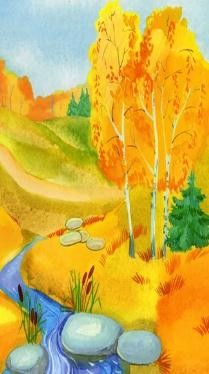 Презентация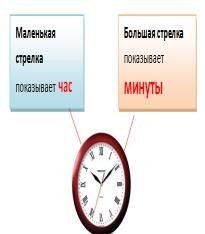 И ценит каждый час, Того не надо по утрам Будить по 10 раз.ученик:И он не станет говорить Что лень ему вставать Зарядку делать, руки мыть И застилать кровать.ученик:Успеет он одеться в срок Умыться и поесть,Успеет встать он за станок, За парту в школе сесть.ученик:С часами дружба хороша! Работай, отдыхай.Уроки делай не спеша И книг не забывай!6 ученик:Чтоб вечером, ложась в кровать, Когда наступит срокТы мог уверенно сказать:Хороший был денек!ФО (словесная поддержка : молодец, умница)- На сегодняшнем занятии мы поговорим о ценности времени. Иногда его катастрофически не хватает, и тогда рушатся наши планы. Но иногда бывает и так, что его избыток заставляет нас думать о том, как быпобыстрее избавиться от него.Середина урока 25 мин.3. Изучение нового материала. (К, И) Учитель предлагает каждой команде собрать пословицы, объяснить их смысл, сравнитьпословицы, подумать, что у них общего, пословицы записать в тетрадь.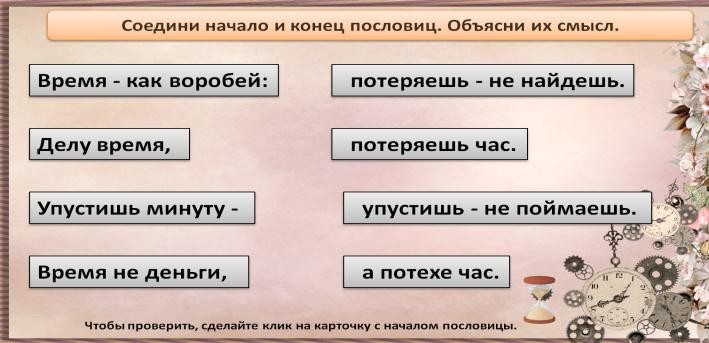 (Деятельность учащихся) Составляют пословицы, читают, делаютвывод.(И) Работа в рабочей тетради. (И) Учитель предлагает записатьв тетрадь пословицы, объяснить их смысл.(Деятельность учащихся) Повторяют правила письма, записывают пословицу втетрадь.(И) Работа в рабочей тетради.Прием «Я – исследователь». Учитель предлагает рассмотреть таблицу, прочитать и запомнить, сравни две формы будущего времени.Рабочая тетрадь, задание 1.yandex.kz/ima ges›сделал дело гуляй смело смысл пословицы Учебник, задание 2.Правила письма http://www.kla ssnye- chasy.ru/prezen tacii- prezentaciya/ru sskiy-yazyk-po- russkomu- yazyku/v-1- klasse/pravila- pismaРабочаятетрадь,Конец урока 5 минОпредели, что общего и в чем разница?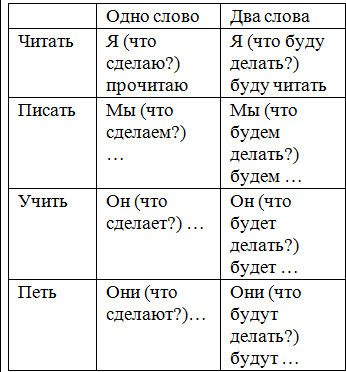 Запомните правило:Будущее сложное время отвечает на вопросы: что будет делать? что будут делать? и состоит из двух слов.(Деятельность учащихся) Работают в паре, делают выводы, заучивают правило.Называют по образцу правильно слова- действия.Образец: Я прочитаю. Я буду читать Физминутка.«Часы». Тик-так, тик-так -Все часы идут вот так: Тик-так.(наклоняя голову то к одному, то к другому плечу). Смотри скорей, который час: Тик-так, тик-так, тик- так.(раскачиваясь в такт маятнику). Налево – раз, направо – раз,Мы тоже можем так.(ноги вместе, руки на поясе) Тик-так, тик-такФО (словесная поддержка : молодец, умница)(К) Учитель предлагает послушать аудиозапись- отрывок «Сказки о потерянном времени» Е.Шварца.Жил-был мальчик по имени Петя Зубов. Учился он в третьем классе четырнадцатой школы и всё время отставал, и по русскому письменному, и по арифметике, и даже по пению.Успею! – говорил он в конце первой четверти. – Во второй вас всех догоню.А приходила вторая – он надеялся на третью. Так он опаздывал да отставал, отставал да опаздывал и не тужил. Всё «успею» да «успею».И вот однажды пришёл Петя Зубов в школу, каквсегда, с опозданием. Вбежал в раздевалку. Шлёпнул портфелем по загородке и крикнул:Тётя Наташа! Возьмите моё пальтишко!А тётя Наташа спрашивает откуда-то из-за вешалок:Кто меня зовёт?Это я. Петя Зубов, – отвечает мальчик.А почему у тебя сегодня голос такой хриплый? – спрашивает тётя Наташа.А я и сам удивляюсь, – отвечает Петя. – Вдруг охрипни с того ни с сего.задание 2.Листы А4Учебник стр. 62Презентацияформативное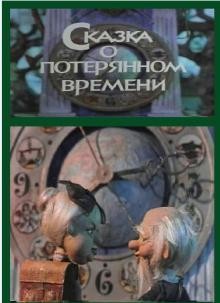 Вышла тётя Наташа из-за вешалок, взглянула на Петю да как вскрикнет:Ой!Петя Зубов тоже испугался и спрашивает:Тётя Наташа, что с вами?Как что? – отвечает тётя Наташа.- Вы говорили, что вы Петя Зубов, а на самом деле вы, должно быть, его дедушка.Какой же я дедушка? – спрашивает мальчик.- Я – Петя, ученик третьего класса.Да вы посмотрите в зеркало! – говорит тётя Наташа.Взглянул мальчик в зеркало и чуть не упал. Увидел Петя Зубов, что превратился он ввысокого, худого, бледного старика. Выросли у него борода, усы.Морщины покрыли сеткою лицо.(ФО) по дескрипторамвысказывает оценочное суждение о прочитанном - прослушанном тексте ( «Я предлагаю..», «Мне кажется…»)Дескрипторотвечает на вопросы по содержанию текстаиспользует слова«Я предлагаю..»,«Мне кажется…»высказывает мнение из 2-3 предложений о случаев из жизнидополняет предложениясоблюдает нормы произношенияПрием «Викторина вопросов».Ответьте на вопросы викторины по сказке Е.Шварца «Сказка о потерянном времени»Как звали главного героя сказки?Что всегда говорил Петя, когда опаздывал?Однажды Петя Зубов …Что происходит с человеком, который теряет время напрасно?Прием «Открытый микрофон».- Что значит «потерятьвремя»? Можно ли сказать, чтоПетя потерял время? В чем это проявилось? (Деятельность учащихся) Слушают, отвечают на вопросы. Держа микрофон, высказывают мнение со слов:Я думаю, … .(ФО) Взаимопроверка. Прием «Две звезды, одно пожелание».ПрезентацияГрупповая работа(Г) Учитель предлагает объединиться в группы и найти в тексте сказки прилагательные к словам«время» и «Петя», придумайте свои слова-признакиУчебник, задание 8. Рабочая тетрадь,задание 3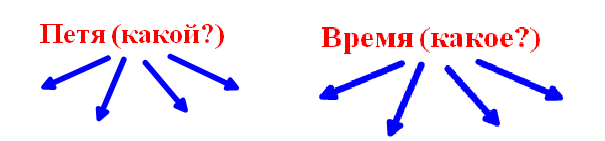 (ФО) «Звездочки» Прием «Эстафета». Для 1,2,3 командОпредели который час?Сколько время?Нарисуй стрелки часов.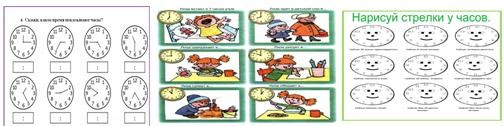 (ФО) «Аплодисменты»На стенах развесить по одному предложению. Участник каждой команды подходит к к стене с висящим на нем тексте с 1 предложением , читает, приходит в группу, сообщает написанное. Ученики группы должны написать в тетрадях услышанное.Групповая работа Бегающий диктантЗа одну минуту заводы выпускают двенадцать телевизоров.Каждую минуту выпускается 11 холодильников.Каждую минуту с контейнеров сходит 4 автомашины.За одну минуту выходит в нашей стране 2700 книг.(ФО) «Словесная поддержка: большой палец» Выводы:Не откладывай на завтра то, что можно сделать сегодня.Выполняй задания точно в срок.Если обещал что – то к определенному времени, обязательно выполняй обещанное.Если не можешь выполнить, сообщи заранее об этом.Береги свое время и время товарищей. Рефлексия «Работа с сигнальными карточками». (Деятельность учащихся). Ученики выбирают карточку нужного цвета.Зеленая карточка. Я удовлетворен уроком. Урок был полезен дляменя.Я с пользой и хорошо работал на уроке. Я понимал все, о чем говорилось и что делалось на уроке.Желтая карточка. Урок был интересен. Я принимал в нем участие. Урок был в определенной степени полезен для меня. Я отвечал с места, выполнил ряд заданий. Мне было на уроке достаточно комфортно.Красная карточка. Пользы от урока я получил мало.ПрезентацияЯ не очень понимал, о чем идет речь. Мне это не нужно. К ответу на уроке я был не готов.Домашнее задание. Посмотри или прочитай и узнай, что потом произошло с Петей Зубовым. Ответь на вопрос:«Что нельзя делать, чтобы не стать таким, как Петя?»5. Итог урока.(К,Ф) Вспомните, чему вы научились на этом уроке, что было для вас сложным, легким в исполнении.Домашнее задание: упр.6 стр.50Я не очень понимал, о чем идет речь. Мне это не нужно. К ответу на уроке я был не готов.Домашнее задание. Посмотри или прочитай и узнай, что потом произошло с Петей Зубовым. Ответь на вопрос:«Что нельзя делать, чтобы не стать таким, как Петя?»5. Итог урока.(К,Ф) Вспомните, чему вы научились на этом уроке, что было для вас сложным, легким в исполнении.Домашнее задание: упр.6 стр.50Я не очень понимал, о чем идет речь. Мне это не нужно. К ответу на уроке я был не готов.Домашнее задание. Посмотри или прочитай и узнай, что потом произошло с Петей Зубовым. Ответь на вопрос:«Что нельзя делать, чтобы не стать таким, как Петя?»5. Итог урока.(К,Ф) Вспомните, чему вы научились на этом уроке, что было для вас сложным, легким в исполнении.Домашнее задание: упр.6 стр.50Дополнительная информацияДополнительная информацияДополнительная информацияДополнительная информацияДополнительная информацияДифференциация – как вы будете предоставлять больше поддержки? Какие задания вы будете давать более способнымученикам?Дифференциация – как вы будете предоставлять больше поддержки? Какие задания вы будете давать более способнымученикам?Оценивание – как вы планируете отслеживать прогресс/знания учащихся? Смайлики настроения«мне понравилось\не понравилось...»Межпредметные связиЗдоровье и безопасность ИКТЦенностиМежпредметные связиЗдоровье и безопасность ИКТЦенностиУсложнение задания: высказывать простое оценочное мнение о прослушанном материале. Упражнение для менее способных:назвать правила поведения в школе на перемене.Усложнение задания: высказывать простое оценочное мнение о прослушанном материале. Упражнение для менее способных:назвать правила поведения в школе на перемене.Формативное оценивание (ФО) «Звездочки, смайлики» (ФО) «Словесная поддержка:молодец, умница, ты справился» (ФО) «Словесная поддержка: большой палец»(ФО) «Аплодисменты»МПСИКТАудиоЦенности Соблюдать правила вежливостиМПСИКТАудиоЦенности Соблюдать правила вежливостиРефлексияБыли ли цели обучения/ урока достижимыми?Чему сегодня научились учащиеся?Какой была атмосферв обучения?Успешными ли были задания по установлению различий между учащимися?Придерживался ли я временного графика? Какие отступления от плана я сделал и почему?РефлексияБыли ли цели обучения/ урока достижимыми?Чему сегодня научились учащиеся?Какой была атмосферв обучения?Успешными ли были задания по установлению различий между учащимися?Придерживался ли я временного графика? Какие отступления от плана я сделал и почему?Используйте это место для записи ваших наблюдений по уроку. Ответьте на вопросы о вашем уроке, написанные в левом столбике.Понимают значения новых слов относительно текста о времени.Знают о назначении времени в жизни человека, необходимости соблюдения режима, не отнимать время у друзей и близкихИтоговая оценкаКакие два аспекта в обучении прошли очень хорошо (с учетом преподавания и учения)?1: Диалогическое взаимодействие при раскрытии темы урока, в процессе разбора картинок ученики продемонстрировали языковые навыки.2: групповая работа.Какие два обстоятельства могли бы улучшить урок (с учетом преподавания и учения)?1: использование форм интерактивного обучения; 2: взаимооценивание.Что узнал об учениках в целом или отдельных лицах? 1 ученики смогли ответить на вопросы по тексту, используя «Попс-формулу» рассказать правила по каждому фрагменту, поделив на отдельный эпизод;2 воспитательное значение урока.Используйте это место для записи ваших наблюдений по уроку. Ответьте на вопросы о вашем уроке, написанные в левом столбике.Понимают значения новых слов относительно текста о времени.Знают о назначении времени в жизни человека, необходимости соблюдения режима, не отнимать время у друзей и близкихИтоговая оценкаКакие два аспекта в обучении прошли очень хорошо (с учетом преподавания и учения)?1: Диалогическое взаимодействие при раскрытии темы урока, в процессе разбора картинок ученики продемонстрировали языковые навыки.2: групповая работа.Какие два обстоятельства могли бы улучшить урок (с учетом преподавания и учения)?1: использование форм интерактивного обучения; 2: взаимооценивание.Что узнал об учениках в целом или отдельных лицах? 1 ученики смогли ответить на вопросы по тексту, используя «Попс-формулу» рассказать правила по каждому фрагменту, поделив на отдельный эпизод;2 воспитательное значение урока.Используйте это место для записи ваших наблюдений по уроку. Ответьте на вопросы о вашем уроке, написанные в левом столбике.Понимают значения новых слов относительно текста о времени.Знают о назначении времени в жизни человека, необходимости соблюдения режима, не отнимать время у друзей и близкихИтоговая оценкаКакие два аспекта в обучении прошли очень хорошо (с учетом преподавания и учения)?1: Диалогическое взаимодействие при раскрытии темы урока, в процессе разбора картинок ученики продемонстрировали языковые навыки.2: групповая работа.Какие два обстоятельства могли бы улучшить урок (с учетом преподавания и учения)?1: использование форм интерактивного обучения; 2: взаимооценивание.Что узнал об учениках в целом или отдельных лицах? 1 ученики смогли ответить на вопросы по тексту, используя «Попс-формулу» рассказать правила по каждому фрагменту, поделив на отдельный эпизод;2 воспитательное значение урока.